My House (2) – Answer Key1. Flat
2. Living room
3. Dining room
4. Bedroom1. bag	mum	pen	hat	on	fig	egg	box	ink
2. A: bag, hat
    E: pen, egg
     I: fig, ink
   O: on, box
   U: mumCollège des Dominicaines de notre Dame de la Délivrande – Araya-Grade 2                                                                              May 2020 – Week 1Name : ________________________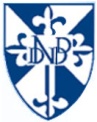 